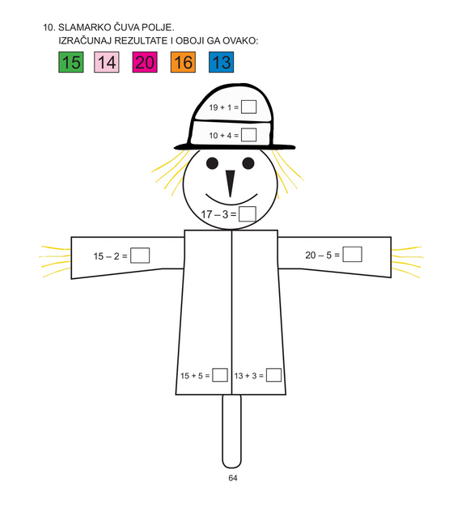 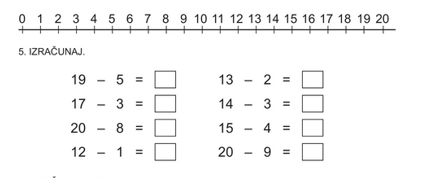 DODATNI RAD! VELIKO POČETNO SLOVOPRISJETI SE!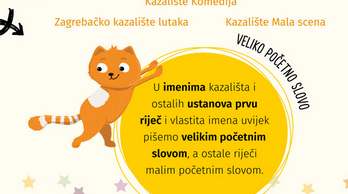 PREPIŠI NEKOLIKO REČENICA U BILJEŽNICU. PRIPAZI NA VELIKO POČETNO SLOVO!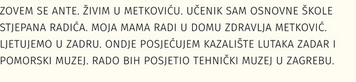 